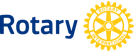 District 7870 District Grant Final Report FormReturn this form to the District Grant CommitteePDG Rich Berryman18 Foxcross Circle, Concord, NH 03301Rotary Club_____________________________________________________________________Project Title_____________________________________________________________________PROJECT DESCRIPTION:Describe the project.  What was done, When, and Where did the   project activities take place?How many people benefited from this project ______________________Who were the beneficiaries?   How were they impacted by this project?  What humanitarian need was met?How many Rotarians participated in the project ____________________What did they do?  Please give at least two examples (not financial)If a cooperating organization was involved, what was its role?FINANCIAL REPORT:(Receipts are required as District 7870 must keep receipts of all expenditures for 5 years)SOURCES OF INCOME:                                                  AMOUNT1. District Grant Funds received:                            $2. Other funding (specify):                                        $______________            Total:                                                                              $                                              EXPENDITURES: (Please be specific and add lines if necessary)       AMOUNTBUDGET ITEMS:            1.                                                                                      $2.                                                                                      $3.                                                                                      $4.                                                                                      $5.                                                                                      $6.                                                                                      $________________Total:                                                                             $CERTIFYING SIGNATURE:I confirm that to the best of my knowledge these District Grant funds were spent only on eligible items in accordance with the District Grant guidelines and that all information contained herein is true and accurate.  Photographs included with this report become property of District 7870 and grant the District free and irrevocable license to use the photographs in any manner it chooses.  ________________________________________________________ Date____________________Certifying Signature_______________________________________________________________________________________________________________________________Print Name, Rotary Title,  Club 